WNIOSEK O ZAKUP PREFERENCYJNY PALIWA STAŁEGOUWAGA! Informacje przedstawione we wniosku o zakup preferencyjny paliwa stałego składa się pod rygorem odpowiedzialności karnej za składanie fałszywych oświadczeń.Skrócona instrukcja wypełniania: 1. Należy wypełniać WIELKIMI LITERAMI 2. Pola wyboru należy zaznaczać znakiem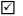 1. ORGAN DO KTÓREGO SKŁADANY JEST WNIOSEK:BURMISTRZ  BRZESKA2. DANE WNIOSKODAWCY I GOSPODARSTWA DOMOWEGO, NA RZECZ KTÓREGO JEST DOKONYWANY ZAKUP PREFERENCYJNY:3. OKREŚLENIE ILOŚCI PALIWA STAŁEGO, O ZAKUP KTÓREJ WYSTĘPUJE WNIOSKODAWCA, W RAMACH ZAKUPU PREFERENCYJNEGO (zaznaczyć właściwe):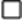 4. INFORMACJA, CZY WNIOSKODAWCA DOKONAŁ JUŻ ZAKUPU PREFERENCYJNEGO WRAZ Z PODANIEM ILOŚCI PALIWA STAŁEGO NABYTEGO W RAMACH TEGO ZAKUPU PREFERENCYJNEGO: (Zaznacz właściwe)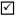 Oświadczam, że ani ja, ani żaden członek mojego gospodarstwa domowego, na rzecz którego jest dokonywany zakup preferencyjny, nie nabyliśmy paliwa stałego na sezon grzewczy przypadający na lata 2022 – 2023, po cenie niższej niż 2000 zł brutto za tonę.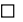 Oświadczam, że ja oraz członkowie mojego gospodarstwa domowego, na rzecz którego jest dokonywany zakup preferencyjny, nabyliśmy paliwo stałe na sezon grzewczy przypadający na lata 2022 – 2023, po cenie niższej niż 2000 zł brutto za tonę w ilości ………… (ilość podajemy w tonach).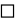 5. OŚWIADCZENIA POZOSTAŁE:Wszystkie podane we wniosku dane są zgodne z prawdą.
Jestem świadomy odpowiedzialności karnej za złożenie fałszywego oświadczenia wynikajacej z art. 233 § 6 ustawy z dnia 6 czerwca 1997 r. – Kodeks karny………………………………………. ………………………………..Miejscowość i data Podpis wnioskodawcyOBOWIĄZEK INFORMACYJNY:W celu realizacji postanowień art. 13 ust. 1 i 2 Rozporządzenia Parlamentu Europejskiego i Rady (UE) 2016/679 z 27 kwietnia 2016 r. w sprawie ochrony osób fizycznych w związku z przetwarzaniem danych osobowych i w sprawie swobodnego przepływu takich danych oraz uchylenia dyrektywy 95/46/WE (Dz.U.UE.L. z 2016r. Nr 119, s.1 ze zm.) - dalej: „RODO” informuję, że:1. Administratorem Twoich danych osobowych jest Dyrektor Miejskiego Ośrodka Pomocy Społecznej w Brzesku, ul. Mickiewicza 21, 32 – 800 Brzesko, telefon: 14 652 29 45.2. W sprawach z zakresu ochrony danych osobowych mogą Państwo kontaktować się z Inspektorem Ochrony Danych pod adresem e-mail: inspektor@cbi24.pl3. Twoje dane osobowe będą przetwarzane w celu złożenia przez Ciebie wniosku dotyczącej zakupu węgla po cenach preferencyjnych.4. Podstawą prawną przetwarzania danych jest art. 6 ust. 1 lit. e) RODO, tj. wykonanie zadania realizowanego w interesie publicznym lub w ramach sprawowania władzy publicznej powierzonej Administratorowi. Przetwarzanie danych osobowych będzie polegało na deklaracji osób zainteresowanych zakupem węgla po cenach preferencyjnych.5. Twoje dane osobowe będą przetwarzane przez okres niezbędny do realizacji celu, o którym mowa w pkt. 3 z uwzględnieniem okresów przechowywania określonych w przepisach szczególnych, w tym przepisów archiwalnych.6. W przypadku niezgodnego z prawem przetwarzania danych osobowych przysługuje prawo wniesienia skargi do Prezesa Urzędu Ochrony Danych Osobowych (na adres: ul. Stawki 2, 00-193 Warszawa).7. W związku z przetwarzaniem Twoich danych osobowych, przysługują Ci następujące prawa:a) prawo dostępu do swoich danych oraz otrzymania ich kopii;b) prawo do sprostowania (poprawiania) swoich danych osobowych;c) prawo do ograniczenia przetwarzania danych osobowych;d) prawo do wniesienia sprzeciwu wobec przetwarzania, o którym mowa w art. 21 RODO;e) prawo wniesienia skargi do Prezesa Urzędu Ochrony Danych Osobowych (ul. Stawki 2, 00- 193 Warszawa), w sytuacji, gdy uznasz, że przetwarzanie danych osobowych narusza przepisy ogólnego rozporządzenia o ochronie danych osobowych (RODO )8 Jesteś zobowiązany/a do podania danych. Ich nieprzekazanie skutkować będzie brakiem realizacji celu, o którym mowa w pkt. 3.9. Twoje dane osobowe będą przetwarzane w sposób zautomatyzowany, lecz nie będą podlegały zautomatyzowanemu podejmowaniu decyzji, w tym o profilowaniu.Data wpływu wnioskuNazwisko:Nazwisko:Imię:Imię:Imię:Imię:e-mail:e-mail:Nr telefonu:Nr telefonu:Nr telefonu:Nr telefonu:ADRES POD KTÓRYM PROWADZONE JEST GOSPODARSTWO DOMOWE, NA RZECZ KTÓREGO JEST DOKONYWANY ZAKUP PREFERENCYJNY PALIWA STAŁEGO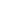 ADRES POD KTÓRYM PROWADZONE JEST GOSPODARSTWO DOMOWE, NA RZECZ KTÓREGO JEST DOKONYWANY ZAKUP PREFERENCYJNY PALIWA STAŁEGOADRES POD KTÓRYM PROWADZONE JEST GOSPODARSTWO DOMOWE, NA RZECZ KTÓREGO JEST DOKONYWANY ZAKUP PREFERENCYJNY PALIWA STAŁEGOADRES POD KTÓRYM PROWADZONE JEST GOSPODARSTWO DOMOWE, NA RZECZ KTÓREGO JEST DOKONYWANY ZAKUP PREFERENCYJNY PALIWA STAŁEGOADRES POD KTÓRYM PROWADZONE JEST GOSPODARSTWO DOMOWE, NA RZECZ KTÓREGO JEST DOKONYWANY ZAKUP PREFERENCYJNY PALIWA STAŁEGOADRES POD KTÓRYM PROWADZONE JEST GOSPODARSTWO DOMOWE, NA RZECZ KTÓREGO JEST DOKONYWANY ZAKUP PREFERENCYJNY PALIWA STAŁEGOADRES POD KTÓRYM PROWADZONE JEST GOSPODARSTWO DOMOWE, NA RZECZ KTÓREGO JEST DOKONYWANY ZAKUP PREFERENCYJNY PALIWA STAŁEGOADRES POD KTÓRYM PROWADZONE JEST GOSPODARSTWO DOMOWE, NA RZECZ KTÓREGO JEST DOKONYWANY ZAKUP PREFERENCYJNY PALIWA STAŁEGOKraj:POLSKAWojewództwo:MAŁOPOLSKIEWojewództwo:MAŁOPOLSKIEWojewództwo:MAŁOPOLSKIEPowiat:BRZESKOPowiat:BRZESKOPowiat:BRZESKOPowiat:BRZESKOGmina:BRZESKOUlica:Ulica:Ulica:Ulica:Nr domu:Nr lokalu:Nr lokalu:Miejscowość:Miejscowość:Miejscowość:Miejscowość:Miejscowość:Kod pocztowy:Kod pocztowy:Kod pocztowy:Rodzaj wnioskowanego paliwa do zakupu w tonach:UWAGA! Ilość wnioskowanego paliwa do zakupu podana w tonach nie może przekroczyć łącznie 1,5 tony na dany okres.Rodzaj wnioskowanego paliwa do zakupu w tonach:Do 31 grudnia 2022 rokuKostkaOrzechEkogroszekGroszek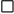 Inne